Malhun Hatun Kimdir?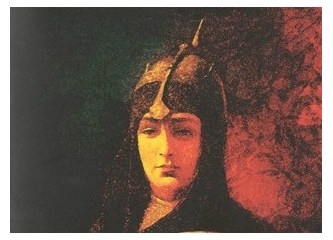 Malhun Hatun, Mal Hatun, Mala Hatun ya da Bala Hatun, ikinci Osmanlı padişahı Orhan Gazi´nin annesi ve Osman Gazi´in eşidir.           Osmanlı kurucusu Osman Bey´in eşi, Kayı Boyu´ndan Ömer Bey´in kızıdır. Osmanlı Devleti´nin ikinci padişahı olan Orhan Gazi´in annesidir. Kendi adına yapılmış, daha çok ev ortamına benzeyen türbesi bulunur. Osman Gazi´nin bir diğer eşi de bir Anadolu din adamı olan Şeyh Edebali´nin kızı Bala Hatun´du. Her ne kadar Osmanlı efsanelerinde Orhan Gazi´nin annesinin Şeyh Edebali´nin kızı olduğu iddia edilse de, resmi vesikalarda Orhan Gazi´nin annesinin Mâlhun Hatun olduğu ortaya çıkarılmıştır.           Osmanlı padişahlarının doğma büyüme yabancı kadınları sarayda müslümanlaştırarak kendilerine eş yapma geleneği o dönemde olmadığı için Malhun Hatun´un Türk olduğu kesindir.            Tarihi kaynakların müştereken belirttiğine göre Eskişehir’de ahi teşkilatının kurucusu Şeyh Edebali’nin MalHatun adında bir kızı vardır.Osman Gazi, şeyhin evinde misafir olduğu günler MalHatun’u görüp babasından, yani Edebali’den ister ise de, Şeyh Edebali, “Osman Gazi gibi bir emir’e kızını vermenin doğru olmayacağını” düşünerek bu isteği reddeder. Osman Gazi bir gece Şeyh Edebali’nin dergahında misafir iken, bir rüya görür.Sabah olunca hemen Şeyh Edebali’ye koşup ona şöyle der: “Şeyhim, rüyama girdiniz. Göğsünüzden bir ay çıktı. Yükseldi, yükseldi sonra benim koynuma girdi. Göbeğimden bir ağaç büyümeye başladı. Büyüdü, yeşillendi. Dal, budak saldı. Dallarının gölgesi bütün dünyayı tuttu. Rüyam ne manaya gelir” Şeyh, bir süre sustuktan sonra:“Müjdeler olsun ey Osman! Hak teala, sana ve senin evladına saltanat verdi. Bütün dünya, evladının himayesinde olacak, kızım da sana eş olacak” der.Hemen nikah edip kızını Osman Bey’e verir.